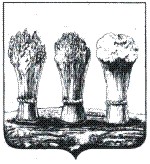 УПРАВЛЕНИЕ ОБРАЗОВАНИЯ ГОРОДА ПЕНЗЫП Р И К А Зот 01.10.2020			№ 219-опО порядке проведения школьного этапа всероссийской олимпиады школьников в городе Пензе в 2020/2021 учебном годуВ соответствии с приказом Министерства образования и науки Российской Федерации от 18.11.2013 № 1252 «Об утверждении порядка проведения Всероссийской олимпиады школьников», приказом Управления образования г. Пензы от 01.09.2020 № 158-оп «Об утверждении организационно-технологической модели проведения школьного и муниципального этапов всероссийской олимпиады школьников в городе Пензе в 2020/2021 учебном году», руководствуясь Положением об Управлении образования города Пензы,ПРИКАЗЫВАЮ:Провести школьный этап Всероссийской олимпиады школьников в городе Пензе в 2020/2021 учебном году в соответствии с организационно-технологической моделью проведения школьного и муниципального этапов всероссийской олимпиады школьников в городе Пензе.Отделу общего образования и информационного обеспечения (Шарошкина М.К.) совместно с муниципальным казенным учреждением «Центр комплексного обслуживания и методологического обеспечения учреждений образования города Пензы» (далее – МКУ ЦКОиМОУО) (Киселев И.А.) обеспечить организационно-методическое сопровождение проведения этапов олимпиады в городе Пензе. МКУ ЦКОиМОУО:Осуществлять организационно-методическое обеспечение подготовки, проведения и подведения итогов школьного этапа Олимпиады.В срок до 12 октября 2020 года обеспечить разработку олимпиадных заданий и требований к проведению школьного этапа олимпиады по общеобразовательным предметам, содержащие предметную специфику проведения олимпиады.Провести комплекс мероприятий по непрерывной (в течение учебного года) подготовке:- обучающихся общеобразовательных учреждений города Пензы к участию в этапах олимпиады;- организаторов и членов жюри этапов олимпиады в городе Пензе по вопросам подготовки, проведения и подведения итогов этапов олимпиады.4. Руководителям муниципальных общеобразовательных учреждений города Пензы:4.1. Провести школьный этап в установленные сроки, в соответствии с организационно-технологической моделью проведения школьного этапа всероссийской олимпиады школьников в городе Пензе в 2020/2021 учебном году.4.2. Обеспечить сохранность и конфиденциальность олимпиадных заданий школьного этапа олимпиады при получении, хранении и предоставлении участникам олимпиады.4.3. Проинформировать обучающихся и их родителей (законных представителей) о порядке проведения этапов олимпиады, о месте и времени проведения школьного и муниципального этапов олимпиады по каждому общеобразовательному предмету.4.4. Обеспечить сбор заявлений родителей (законных представителей) обучающихся, желающих принять участие в олимпиаде, об ознакомлении с Порядком проведения ВсОШ и о согласии на публикацию олимпиадной работы своего несовершеннолетнего ребенка, в том числе в информационно-коммуникационной сети «Интернет».4.5. В срок до 8 октября 2020 года передать в оргкомитет олимпиады информацию о составе оргкомитета (приложение 1), жюри школьного этапа Олимпиады по каждому общеобразовательному предмету (приложение 2).4.6. В срок не позднее трех дней после проведения предметной олимпиады передать в городской оргкомитет рейтинговые таблицы участников школьного этапа олимпиады в общеобразовательном учреждении (приложение в электронной форме).4.7. В срок до 28.10.2020 передать в городской оргкомитет олимпиады данные о победителях и призерах муниципального, регионального и заключительного этапов всероссийской олимпиады школьников в 2019/2020 учебном году, прибывших на обучение в общеобразовательное учреждение из других общеобразовательных учреждений в течение прошедшего и текущего учебного года.5.	Контроль за исполнением настоящего приказа возложить на начальника отдела общего образования и информационного обеспечения Управления образования города Пензы М.К. Шарошкину.И.о. начальника					          			Ф.В. КлёминПОДГОТОВЛЕН:Главный специалист отдела общего образования и информационного обеспечения					Уланова С.В.СОГЛАСОВАН:Начальник отдела общего образования и информационного обеспечения					Шарошкина М.К.Директор МКУ «ЦКОиМОУО» г. Пензы					Киселев И.А.Главный специалист (юрист) отдела дополнительного образования, опеки, попечительства и кадрового обеспечения				Градскова Ю.Ю.Приложение 1к приказу Управления образования г. Пензы от 01.10.2020 № 219-опСостав оргкомитета школьного этапа Олимпиады Начальник отдела общего образования и информационного обеспечения				            М.К. Шарошкина Приложение 2 к приказу Управления образования г. Пензы от 01.10.2020 № 219-опСостав жюри школьного этапа Олимпиады Начальник отдела общего образования и информационного обеспечения				          	М.К. Шарошкина Наименование общеобразовательного учрежденияПредседатель оргкомитетаПредседатель оргкомитетаЧлены оргкомитетаЧлены оргкомитетаНаименование общеобразовательного учрежденияФИОДолжность ФИОДолжность Наименование общеобразовательного учрежденияОлимпиадаПредседатель жюриЧлены жюриМатематика 1.2.3.Русский языкАнглийский язык Немецкий язык Французский языкИнформатика и ИКТФизика ХимияБиологияЭкологияГеографияАстрономияЛитератураИсторияОбществознаниеЭкономикаПравоИскусство (мировая художественная культура)Физическая культураТехнология Основы безопасности жизнедеятельности